BID NOTICE UNDER OPEN BIDDINGPROVISION OF CATERING SERVICES TO UGANDA BUREAU OF STATISTICS UNDER FRAMEWORK CONTRACT FOR THREE YEARS UBOS-ADMIN/SRVCS/20-21/000011.	Uganda Bureau of Statistics has allocated/received funds to be used for the provision of catering services to Uganda Bureau of Statistics under framework contract for three years. 2.	The Entity invites sealed bids from eligible bidders for the provision of the above services.3.	Bidding will be conducted in accordance with the open domestic bidding method contained in the Public Procurement and Disposal of Public Assets Act, 2003, and is open to all bidders.4.	Interested eligible bidders may obtain further information and inspect the bidding documents at the address given below at 8(a) from 8:00am-4:30 pm.  5.	The Bidding documents in English may be purchased by interested bidders on the submission of a written application to the address below at 8(b) and upon payment of a non-refundable fee of UGX 100,000 or The method of payment will be by Banking through a BAF obtainable from URA website.6.	Bids must be delivered to the address below at 8(c) at or before 11:00am 22nd September, 2020.  All bids must be accompanied by a bid security of UGX 2,000,000. Bid securities must be valid until 30th March, 2021. Late bids shall be rejected.      Bids will be opened in the presence of the bidders’ representatives who choose to attend at the address below at 8(d) at 11:20am, 22nd September, 2021.7. There shall be a pre – bid meeting in the PDU Office, Room 1.1 Statistics House on 27th August 2020 at 11:00am  8.	(a)	Documents may be inspected at:	      Procurement and Disposal Unit,     1st Floor Room 1.1	Uganda Bureau of Statistics	Plot 9, Colville Street,	P.O. Box 7186, Kampala		(b)	Documents will be issued from:	As in 8(a)	(c)	Bids must be delivered to:	             As in 8(a) 	(d)	Address of bid opening:		As in 8(a)Signature: Position of Authorised Official: For; EXECUTIVE DIRECTOR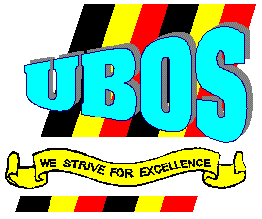  BUREAU OF STATISTICSPlot 9, Plotf 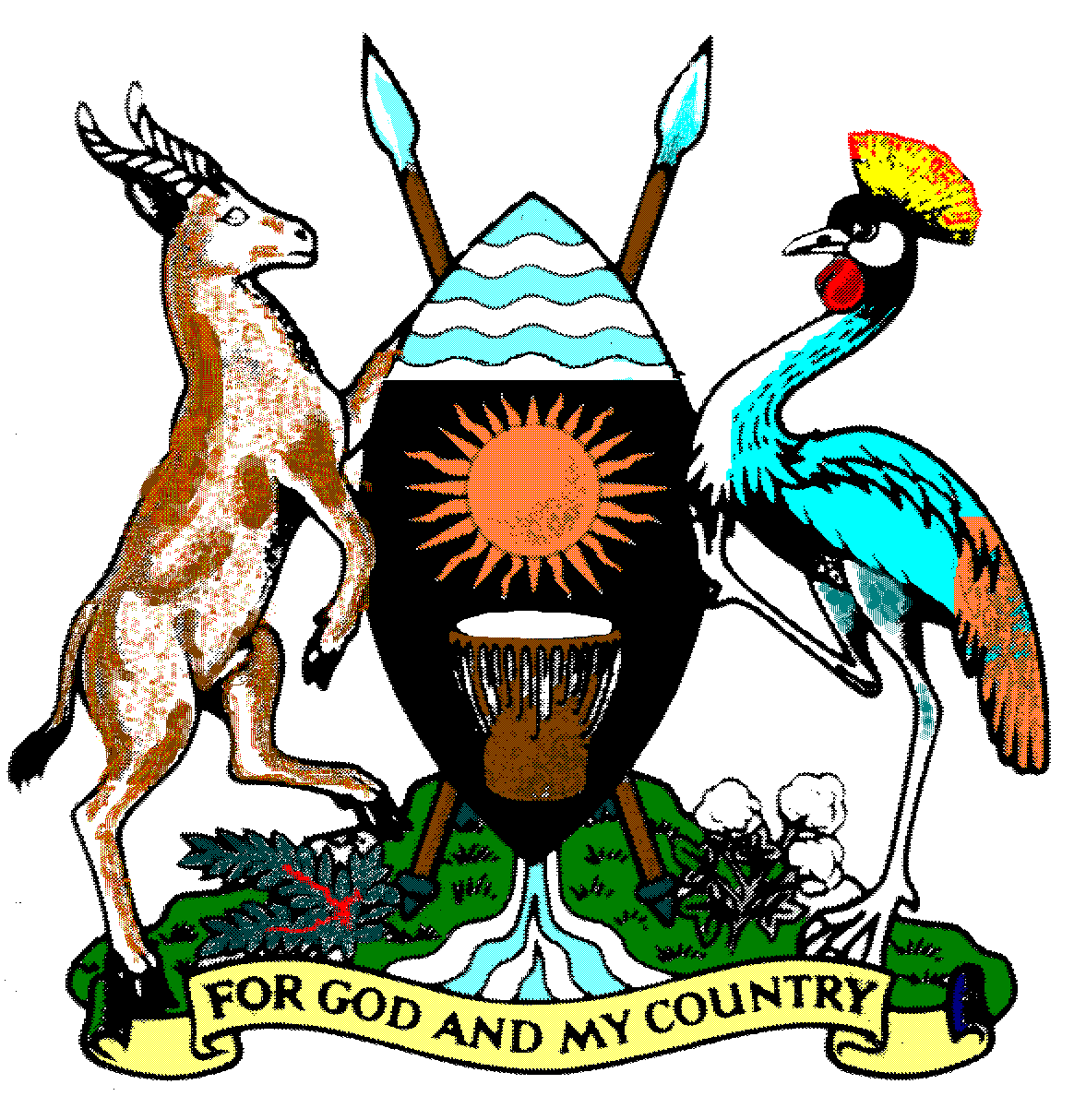 Tel: 256-41-706000Fax: 256-41-2375539. The planned procurement schedule (subject to changes) is as follows: